Objednáváme u Vás:  zhotovení projektové dokumentace včetně vyřízení stavebního povolení na rekonstrukci objektu Planá /NEZDOS/ - Bezdružická uliceCena celkem: 390 000 ,- Kč  bez DPHFakturu za provedené plnění zašlete na výše uvedenou adresu. V textu nebo v hlavičce prosím uveďte číslo této objednávky, protože jinak nebude Vaše faktura proplacena.Vzhledem k naší registraci jako plátce DPH prosím vystavujte daňový doklad se všemi náležitostmi podle §29 zák. 235/2004 Sb., o DPH, tj. včetně Vašeho i našeho sídla a DIČ a našeho celého obchodního jména nebo výjimečně jeho srozumitelné zkratky (min. Zdrav. záchranná služba PK, p.o.).V Plzni 22.6.2018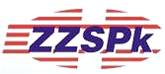 Zdravotnická záchranná služba Plzeňského kraje, příspěvková organizace,  se sídlem Klatovská 2960/200i, 30100 Plzeň zapsaná v obch. rejstříku vedeném Krajským soudem v Plzni, oddíl Pr, vložka 684IČ 45333009, DIČ CZ45333009  - plátce DPHKarel WalterSportovní 500330 33 Město TouškovIČ: 67108954DIČ:CZ7212242049Objednávka č.ZZSPk/ 4100/2018Podpisy oprávněných osobPodpisy oprávněných osobPodpisy oprávněných osobFunkceJméno (čitelně)PodpisVyřizujeBc. Jana Drncová DiS.Příkazce operaceIng. Vlastimil StehlíkSprávce rozpočtuIvana Věková